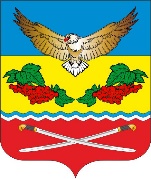                                                АДМИНИСТРАЦИЯ                                          КАЛИНИНСКОГО СЕЛЬСКОГО ПОСЕЛЕНИЯЦИМЛЯНСКОГО РАЙОНА РОСТОВСКОЙ ОБЛАСТИ                                  ПОСТАНОВЛЕНИЕ26.07.2021                                       № 60                               ст. Калининская                О внесении изменений в Постановление от 29.12.2018г.        № 113 «Об утверждении муниципальной программы Калининского сельского поселения Цимлянского района «Обеспечение качественными жилищно - коммунальными услугами населения на 2019-2030гг»      В соответствии с решением Собрания депутатов от 12.07.2021 № 111 О внесении изменений в решение Собрания депутатов Калининского сельского поселения от 25.12.2020 года № 90 «О бюджете Калининского сельского поселения Цимлянского района на 2021 год и на плановый период 2022 и 2023годов»ПОСТАНОВЛЯЮ:1. Внести изменения в Приложение №3 к муниципальной программе«Обеспечение качественными жилищно-коммунальными услугами населения».       2.Настоящее постановление вступает в силу с момента официального опубликования.        3. Контроль за выполнением постановления возложить на начальника сектора экономики и финансов Администрации Калининского сельского поселения.  Глава Администрации Калининского   сельского поселения                                         А.Г.Савушинский                                                                                                                                                                                                                         Приложение №3                                                                                                                                                                                                  к муниципальной программе«Обеспечение качественными жилищно-                                                                                                                                                                                 коммунальными услугами населения»РАСХОДЫместного бюджета на реализацию муниципальной программы«Обеспечение качественными жилищно-коммунальными услугами населения»* Здесь и далее сокращение КСП- Калининское сельское поселениеНомер и наименование
подпрограммы, основного мероприятия, приоритетного основного мероприятия, приоритетного мероприятия, мероприятия ведомственной целевой программыОтветственный
исполнитель, соисполнитель, участникиКод бюджетной
классификации расходовКод бюджетной
классификации расходовКод бюджетной
классификации расходовКод бюджетной
классификации расходовОбъем расходов, всего
(тыс. рублей)в том числе по годам реализации государственной программы в том числе по годам реализации государственной программы в том числе по годам реализации государственной программы в том числе по годам реализации государственной программы в том числе по годам реализации государственной программы в том числе по годам реализации государственной программы в том числе по годам реализации государственной программы в том числе по годам реализации государственной программы в том числе по годам реализации государственной программы в том числе по годам реализации государственной программы в том числе по годам реализации государственной программы в том числе по годам реализации государственной программы Номер и наименование
подпрограммы, основного мероприятия, приоритетного основного мероприятия, приоритетного мероприятия, мероприятия ведомственной целевой программыОтветственный
исполнитель, соисполнитель, участникиГРБСРзПрЦСРВРОбъем расходов, всего
(тыс. рублей)2019202020212022202320242025202620272028202920301234567891011121314151617181919Муниципальная программа «Обеспечение качественными жилищно-коммунальными услугами населения»всего,в том числе:XXXX7984,03160,21030,51653,31070,01070,00,00,00,00,00,00,00,00,0Муниципальная программа «Обеспечение качественными жилищно-коммунальными услугами населения»Администрация КСП*XXX6467,91644,11030,51653,31070,01070,00,00,00,00,00,00,00,00,0Муниципальная программа «Обеспечение качественными жилищно-коммунальными услугами населения»областной бюджет1516,11516,10,00,00,00,00,00,00,00,00,00,00,00,0Подпрограмма 1. «Создание условий для обеспечения качественными коммунальными услугами населения»всего,в том числе:XXXX2049,9655,9289,0365,0370,0370,00,00,00,00,00,00,00,00,0Подпрограмма 1. «Создание условий для обеспечения качественными коммунальными услугами населения»Администрация КСПХХХ2049,9655,9289,0365,0370,0370,00,00,00,00,00,00,00,00,0Подпрограмма 1. «Создание условий для обеспечения качественными коммунальными услугами населения»областной бюджет0,00,00,00,00,00,00,00,00,00,00,00,00,00,0 ОМ 1.1. Мероприятия по обслуживанию сетей уличного освещения, Администрация КСП ХХ Х 150,00,00,050,050,050,00,00,00,00,00,00,00,00,0ОМ 1.2 Оплата уличного освещения1899,9655,9289,0315,0320,0320,00,00,00,00,00,00,00,00,0Подпрограмма 2. «Благоустройство населенных пунктов Калининского сельского поселения»Всего, в том числе:ХХХХ5934,12504,3741,51288,3700,0700,00,00,00,00,00,00,00,00,0Подпрограмма 2. «Благоустройство населенных пунктов Калининского сельского поселения»Администрация КСПХХХ4418,0988,2741,51288,3700,0700,00,00,00,00,00,00,00,00,0областной бюджет1516,11516,10,00,00,00,00,00,00,00,00,00,00,00,0ОМ.2.1. Расходы на организацию и содержание мест захороненияВсего, в том числе:ХХХХ784,5175,0179,5150,0140,0140,00,00,00,00,00,00,00,00,0ОМ.2.1. Расходы на организацию и содержание мест захороненияАдминистрация КСПХХХ784,5175,0179,5150,0140,0140,00,00,00,00,00,00,00,00,0ОМ.2.1.1.Противоклещевая обработка кладбищ Администрация КСПХХХ75,015,015,015,015,015,00,00,00,00,00,00,00,00,0ОМ.2.1.2.Энтомологическое обследование кладбищАдминистрация КСПХХХ15,03,03,03,03,03,00,00,00,00,00,00,00,00,0ОМ.2.1.3. Уборка кладбищАдминистрация КСПХХХ260,060,050,050,050,050,00,00,00,00,00,00,00,00,0ОМ.2.1.4. Ремонт памятниковАдминистрация КСПХХХ164,030,050,030,027,027,00,00,00,00,00,00,00,00,0ОМ.2.1.5. Приобретение песка для кладбищАдминистрация КСПХХХ240,562,051,547,040,040,00,00,00,00,00,00,00,00,0ОМ.2.1.6. Покупка венков к 9 МаяАдминистрация КСПХХХ30,05,010,05,05,05,00,00,00,00,00,00,00,00,0ОМ 2.2 Мероприятия по повышению общего уровня благоустройства территории поселения, организации сбора и вывоза ТКО, озеленения населенных пунктовВсего, в том числе:ХХХХ3152,4592,1352,01108,3550,0550,00,00,00,00,00,00,00,00,0ОМ 2.2 Мероприятия по повышению общего уровня благоустройства территории поселения, организации сбора и вывоза ТКО, озеленения населенных пунктовАдминистрация КСПХХХ3152,4592,1352,01108,3550,0550,00,00,00,00,00,00,00,00,0ОМ 2.2.1 Мероприятия по благоустройству методом щебенения территории пер. Весенний ст. Терновская, ул. Набережная ст. Терновская, ул. Школьная х. КарнауховскийАдминистрация КСПХХХ600,00,0100,0500,00,00,00,00,00,00,00,00,00,00,0ОМ 2.2.2 Покос травыАдминистрация КСПХХХ93,00,00,093,00,00,00,00,00,00,00,00,00,00,0ОМ 2.2.3.Расходы на приобретение садово-парковой мебели (лавочки, урны)Администрация КСПХХХ154,30,054,3100,00,00,00,00,00,00,00,00,00,00,0ОМ 2.2.4.Строительство контейнерных площадок на территории населенных пунктов Калининского с/пАдминистрация КСПХХХ85,00,085,00,00,00,00,00,00,00,00,00,00,00,0ОМ 2.2.5.Ликвидация несанкционированных свалокАдминистрация КСПХХХ52,30,00,052,30,00,00,00,00,00,00,00,00,00,0ОМ 2.2.6.Спил деревьевАдминистрация КСПХХХ100,00,00,0100,00,00,00,00,00,00,00,00,00,00,0ОМ 2.2.7.Расходы на статью в газетеАдминистрация КСПХХХ3,00,00,03,00,00,00,00,00,00,00,00,00,00,0ОМ 2.2 8. Уборка снегаАдминистрация КСПХХХ60,00,00,060,00,00,00,00,00,00,00,00,00,00,0ОМ 2.2 9.Создание ярмарочных площадейАдминистрация КСПХХХ140,00,00,0140,00,00,00,00,00,00,00,00,00,00,0ОМ 2.2.10.Расходы на разработку проектной документации по устройству спортивной площадки на территории Калининского сельского поселения Администрация КСПХХХ60,00,00,060,00,00,00,00,00,00,00,00,00,00,0ОМ 2.2 11. Прочие мероприятия по повышению общего уровня благоустройства территории поселенияАдминистрация КСПХХХ1804,8592,1,0112,70,0550,0,550,00,00,00,00,00,00,00,00,0ОМ2.3 Расходы на приобретение специализированной коммунальной техникиВсего, в том числе:ХХХХ1717,21717,20,00,00,00,00,00,00,00,00,00,00,00,0ОМ2.3 Расходы на приобретение специализированной коммунальной техникиАдминистрация КСП201,1201,10,00,00,00,00,00,00,00,00,00,00,00,0Областной бюджет1516,11516,10,00,00,00,00,00,00,00,00,00,00,00,0ОМ2.4 Расходы на приобретение навесного оборудованияВсего, в том числе:ХХХХ165,00,0165,00,00,00,00,00,00,00,00,00,00,00,0ОМ2.4 Расходы на приобретение навесного оборудованияАдминистрация КСП165,00,0165,00,00,00,00,00,00,00,00,00,00,00,0ОМ 2.5 Прочие мероприятия по благоустройству, в т.ч.Всего, в том числе:ХХХХ126,020,030,076,00,00,00,00,00,00,00,00,00,00,0ОМ 2.5 Прочие мероприятия по благоустройству, в т.ч.Администрация КСПХХХ126,020,030,076,00,00,00,00,00,00,00,00,00,00,0ОМ 2.5.1 Отлов бродячих животныхАдминистрация КСПХХХХ96,010,020,066,00,00,00,00,00,00,00,00,00,00,0ОМ 2.5.2. Работа несовершеннолетних граждан по благоустройству населенных пунктов поселенияАдминистрация КСП15,05,05,05,00,00,00,00,00,00,00,00,00,00,0ОМ 2.5.3. Работа безработных граждан и инвалидов по благоустройству населенных пунктов поселенияАдминистрация КСПХХХХ15,05,05,05,00,00,00,00,00,00,00,00,00,00,0ОМ 2.6.Расходы на финансовое обеспечение мероприятий, связанных с профилактикой и устранением последствий распространения коронавирусной инфекции Администрация КСПХХХХ45,00,015,010,010,010,00,00,00,00,00,00,00,00,0ОМ 2.7.Иные межбюджетные трансферты на осуществление полномочий по организации ритуальных услуг в части создания специализированной службы по вопросам похоронного дела Администрация КСПХХХХ47,60,00,047,60,00,00,00,00,00,00,00,00,00,0